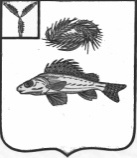 АДМИНИСТРАЦИЯ 
НОВОСЕЛЬСКОГО МУНИЦИПАЛЬНОГО ОБРАЗОВАНИЯ
ЕРШОВСКОГО МУНИЦИПАЛЬНОГО РАЙОНА                                        САРАТОВСКОЙ ОБЛАСТИ

РАСПОРЯЖЕНИЕ

от  11 января 2021 года							№01
Об утверждении штатного расписания
администрации Новосельского муниципального
образования Ершовского муниципального района                             Саратовской  области на 2021 год.	Руководствуясь Уставом Новосельского муниципального образования Ершовского муниципального района Саратовской области, на основании решений Совета Новосельского муниципального образования от 12.11.2018 г. №№ 6-18,   6-19, 6-20, от 27.09.2019  №44-71:

1. Утвердить  штатное расписание администрации Новосельского муниципального образования  с 01 января 2021 года, согласно приложений          №1,2,3,4.
2.  Настоящее распоряжение разместить на официальном сайте администрации Ершовского муниципального района в сети «Интернет».



Глава Новосельского                                                                                муниципального образования:		                И.П. Проскурнина	